Name: _______________________________________Air and Bernoulli QuizList the 5 properties of air in the chart below and provide an example of how each property can be proven. (10 marks)Draw what the air particles would look like in each case in the squares below. (2 marks)		       Free Air				 Compressed AirAir is mostly made up of which two gases? (2 marks)_______________________________           ________________________________ Explain one way in which we can prove the existence of these gases. (2 marks)________________________________________________________________________________________________________________________________________________________________Label the following diagram and write an explanation for how Bernoulli’s Principle works to create lift. (4 marks)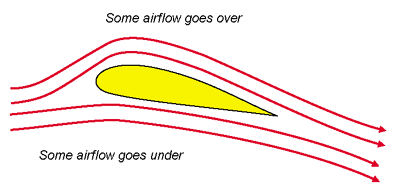 ________________________________________________________________________________________________________________________________________________________________________________________________________________________________________________Property of AirExample 1.2.3.4.5.